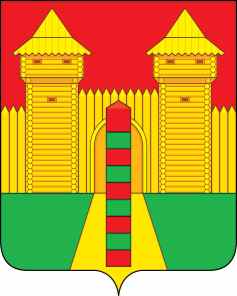 АДМИНИСТРАЦИЯ  МУНИЦИПАЛЬНОГО  ОБРАЗОВАНИЯ «ШУМЯЧСКИЙ   РАЙОН» СМОЛЕНСКОЙ  ОБЛАСТИПОСТАНОВЛЕНИЕот 24.01.2023г. № 33          п. ШумячиВ соответствии с Федеральным законом от 05.04.2013 № 44-ФЗ «О контрактной системе в сфере закупок товаров, работ, услуг для обеспечения государственных и муниципальных нужд», Уставом муниципального образования «Шумячский район» Смоленской области Администрация муниципального образования «Шумячский район» Смоленской областиП О С Т А Н О В Л Я Е Т:1. Провести электронный аукцион на право заключить муниципальный контракт на внесение изменений в Генеральный план Понятовского сельского поселения Шумячского района Смоленской области.2. Установить начальную (максимальную) цену муниципального контракта на внесение изменений в Генеральный план Понятовского сельского поселения Шумячского района Смоленской области в размере 130 000,00 (сто тридцать тысяч) рублей 00 копеек.3. Отделу по строительству, капитальному ремонту и жилищно-коммунальному хозяйству Администрации муниципального образования «Шумячский район» Смоленской области подготовить проект документации по проведению электронного аукциона на право заключить муниципальный контракт на внесение изменений в Генеральный план Понятовского сельского поселения Шумячского района Смоленской области.4. Контроль за исполнением настоящего постановления возложить на заместителя Главы муниципального образования «Шумячский район» Смоленской области Н.М. Елисеенко.Глава муниципального образования«Шумячский район» Смоленской области                                             А.Н. Васильев                                                                           О проведении электронного аукциона 